1 8. 医学期刊分论坛7. 编辑部代表学术交流6. 期刊支撑服务分论坛5. 专家报告4. 主旨报告3. 优秀论文颁奖仪式2. 2023年版中国期刊引证报告发布仪式1. 领导致辞四、 会议主要内容期刊主编、社长，编辑部主任、编辑，论文作者三、 参会人员中国科学技术期刊编辑学会医学期刊专业委员会中国科学技术期刊编辑学会数字出版与传播工作委员会承办单位：广东省科学技术期刊编辑学会北京万方数据股份有限公司  万方数据电子出版社中国科学技术期刊编辑学会  中国科学技术信息研究所主办单位：二、 组织架构面向中国式现代化的学术期刊高端出版路径一、 大会主题现将有关事项通知如下：管理部门认可的继续教育形式，参会人员将获得继续教育证书（32学时）。拟于2023年11月21日至24日在广东广州召开。本次大会作为新闻出版办的“第二十一届（2023）全国核心期刊与期刊国际化、网络化研讨会”份有限公司、万方数据电子出版社、广东省科学技术期刊编辑学会共同主中国科学技术期刊编辑学会、中国科学技术信息研究所、北京万方数据股期刊平台，加强行业交流与合作，共同推进中国学术期刊高质量发展，由为探索我国科技期刊的创新发展之路，建设新时代高品质的世界一流各期刊社、编辑部、相关单位：  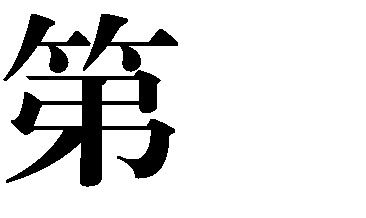 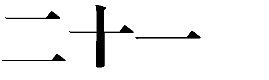 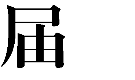 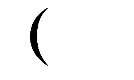 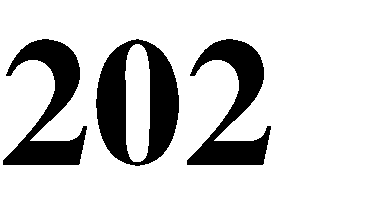 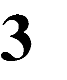 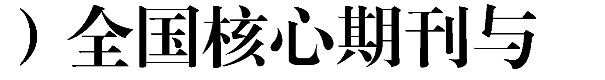 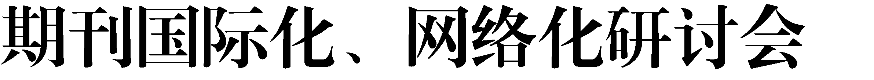 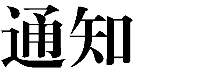 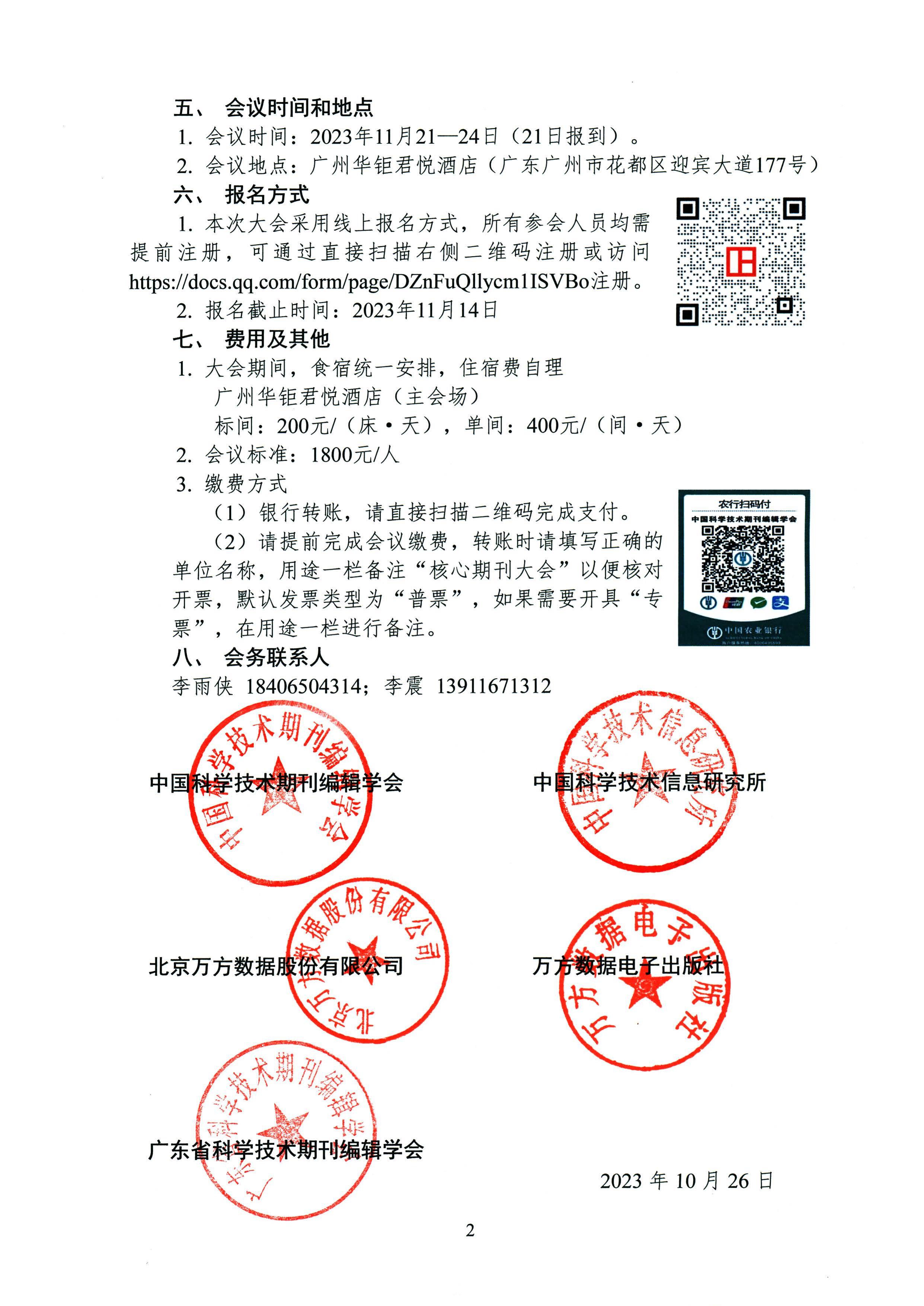 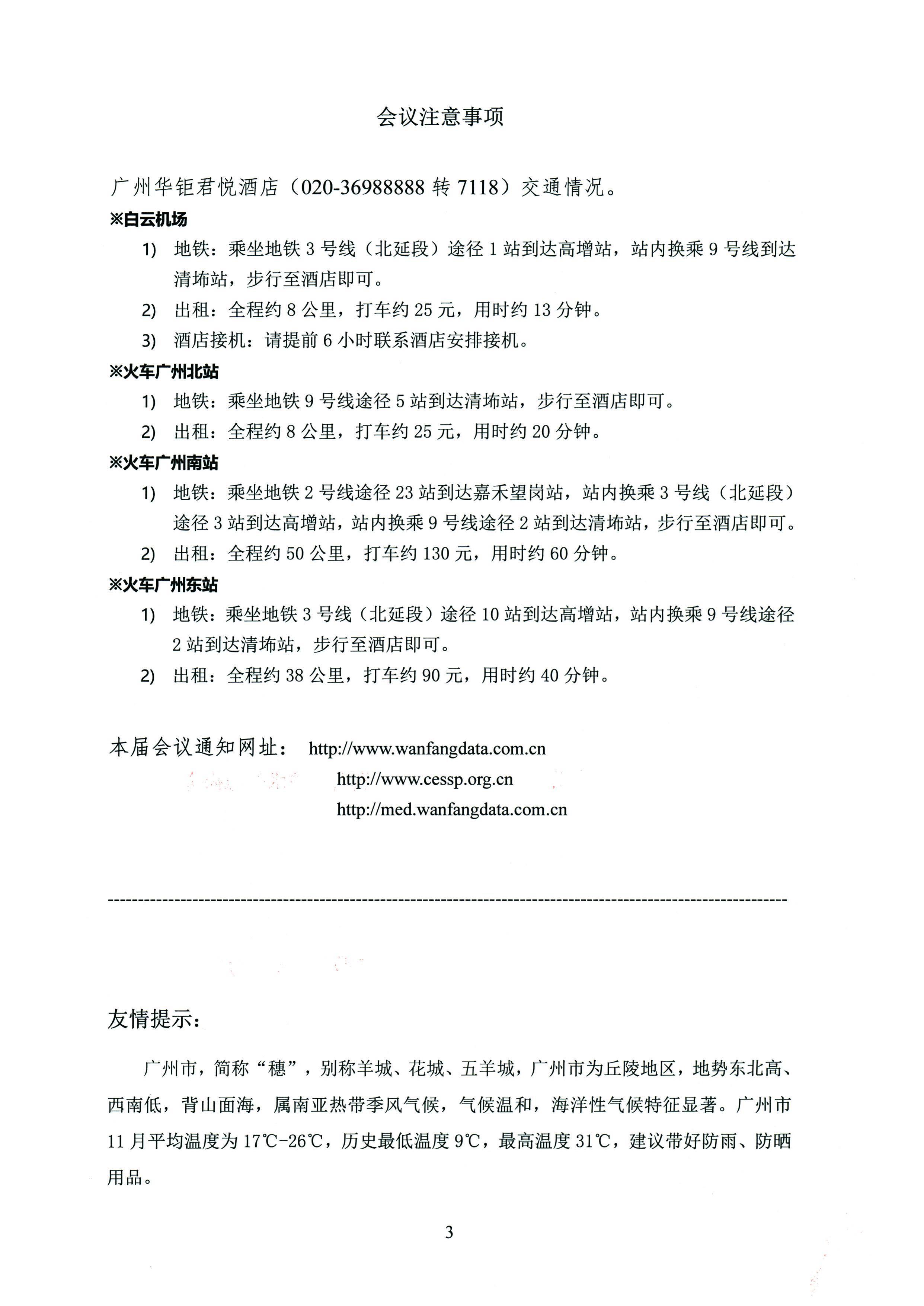 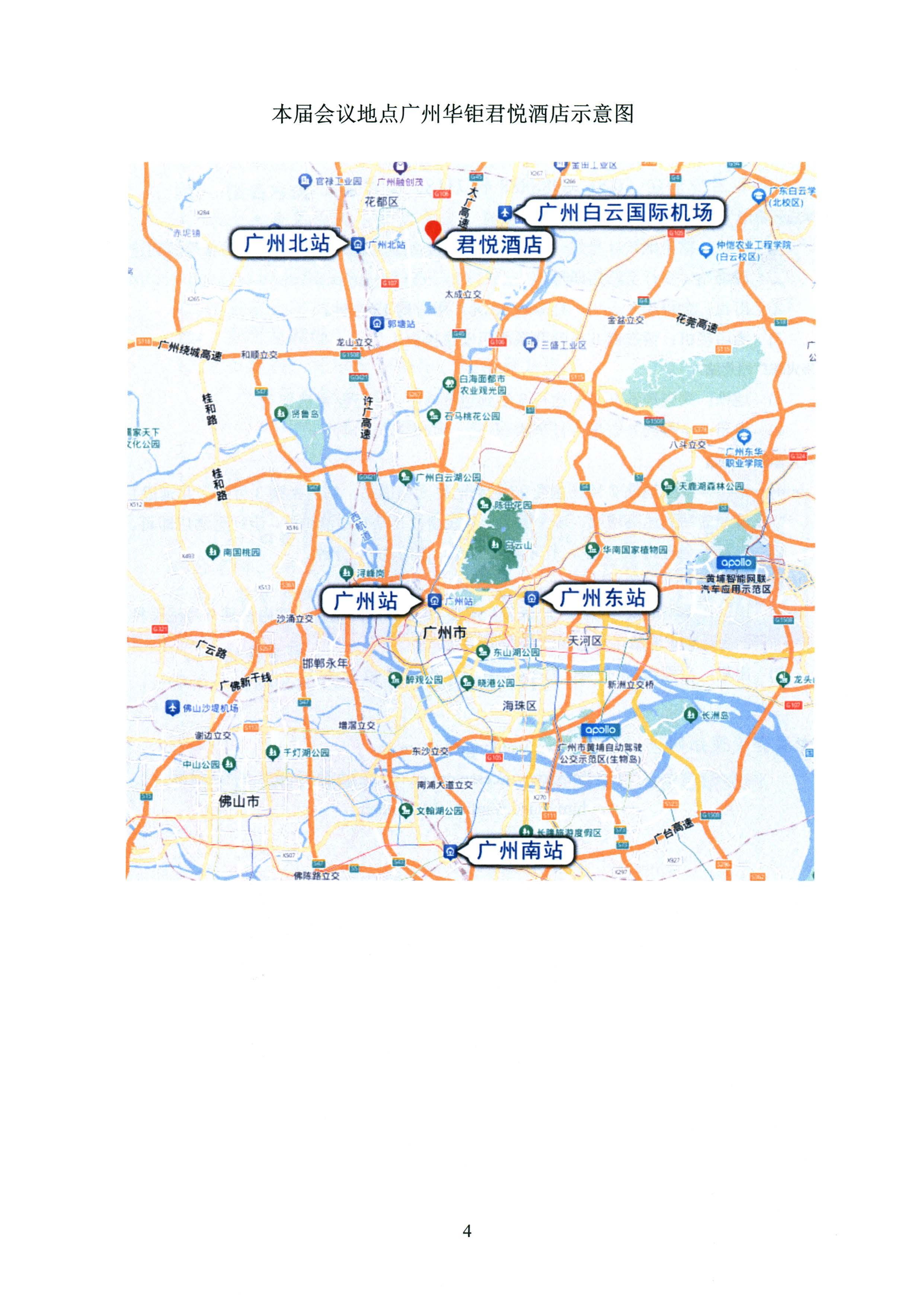 